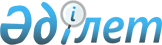 Сайрам ауданы әкімінің 2020 жылғы 30 сәуірдегі № 14 "Сайлау учаскелерін құру туралы" шешіміне өзгерістер мен толықтырулар енгізу туралыТүркістан облысы Сайрам ауданы әкiмiнiң 2023 жылғы 10 қаңтардағы № 2 шешімі. Түркістан облысының Әдiлет департаментiнде 2023 жылғы 10 қаңтарда № 6227 болып тiркелдi
      ШЕШТІМ:
      1. Сайрам ауданы әкімінің 2020 жылғы 30 сәуірдегі № 14 "Сайлау учаскелерін құру туралы" шешіміне (Нормативтік құқықтық актілерді мемлекеттік тіркеу тізілімінде № 5594 тіркелген) келесі өзгерістер мен толықтырулар енгізілсін:
      көрсетілген шешімнің қосымшасында:
      реттік нөмірлері 36, 37, 38, 39, 50, 51, 52, 53, 59, 61, 62 жолдар мынадай редакцияда жазылсын:
      мынадай мазмұндағы реттік нөмірі 87, 88, 89 жолдармен толықтырылсын: 
      2. Осы шешім оның алғашқы ресми жарияланған күнінен кейін қолданысқа енгізіледі.
      "КЕЛІСІЛДІ"
      Сайрам аудандық аумақтық 
      сайлау комиссиясы 
					© 2012. Қазақстан Республикасы Әділет министрлігінің «Қазақстан Республикасының Заңнама және құқықтық ақпарат институты» ШЖҚ РМК
				
36
№ 560
Қарасу ауылдық округі, Қарасу ауылы, Жібек-Жолы көшесі, 104, Түркістан облысының адами әлеуетті дамыту басқармасының Сайрам ауданының адами әлеуетті дамыту бөлімінің "№ 14 М.Сапарбаев атындағы жалпы орта мектебі" коммуналдық мемлекеттік мекемесінің ғимараты
Қарасу ауылы, Қ.Сәтбаев, Бибітшілік, Бәйтерек, Ырыс, Н.Түргенбаев, Жамбыл, А.Матросов, Ә.Молдағұлова, Құрманғазы, М.Әуезов, Тәттімбет, Қ.Тұңғышбаев, Саялы көшелері толығымен, Жібек-жолы көшесі тақ жағы № 113-237 үйлер, жұп жағы № 104-290 үйлер
37
№ 561
Қарасу ауылдық округі, Қарасу ауылы, Жібек-жолы көшесі, 102, Түркістан облысының адами әлеуетті дамыту басқармасының Сайрам ауданының адами әлеуетті дамыту бөлімінің "№83 А.Байтұрсынов атындағы жалпы орта мектебі" коммуналдық мемлекеттік мекемесінің ғимараты
Қарасу ауылы, Байтұрсынов, Жангелдин, Оразалиев, Бірлік, Төле би, А.Иманов, Үркер, Абылайхан, Рахымов, Саттарханов, Фазаев, Жайлау, Жандосов, Панфилов, Сапарбаев, Шиелі, С.Сейфуллин көшелері толығымен, Жібек-жолы көшесі тақ жағы № 1-109 үйлер, жұп жағы № 2-102 үйлер
38
№ 562
Қарасу ауылдық округі, Қарасу ауылы, Жаңақұрылыс көшесі, 1А, Түркістан облысының адами әлеуетті дамыту басқармасының Сайрам ауданының адами әлеуетті дамыту бөлімінің "№ 74 жалпы орта мектебі" коммуналдық мемлекеттік мекемесінің ғимараты
Қарасу ауылы, Ескендір, Мереке, Құлагер, Б.Майлин, Отан, А.Асқаров, Мамыр, Салауат, Астана, Табиғат, Отырар, Молшылық, Тұлпар, Бидайшы, Алаш, Алтын сақа, Ата қоныс, Жәнібек хан, Желтоқсан, Жетіген, Жеті қазына, Мөңке би, Наркескен, Нұрлы жер, Нұрлы жол, Самұрық, Темір қазық, Тұран, Ұлы тау, Хан тәңірі көшелері
39
№ 563
Қарасу ауылдық округі, Ақбай ауылы, Хамза көшесі, 14А, Түркістан облысының адами әлеуетті дамыту басқармасының Сайрам ауданының адами әлеуетті дамыту бөлімінің "№ 28 "Ақбай" жалпы орта мектебі" коммуналдық мемлекеттік мекемесінің ғимараты
Ақбай ауылы, А.Навои, Ұлықбек, Каримбаев, Мадали баба, З.Хусанов, Жастар, М.Жалил, Дәстүр көшелері
50
№ 574
Қарабұлақ ауылдық округі, Қарабұлақ ауылы, С.Сейфуллин көшесі, 33, Түркістан облысының адами әлеуетті дамыту басқармасының Сайрам ауданының адами әлеуетті дамыту бөлімінің "№ 41 Жамбыл атындағы жалпы орта мектебі" коммуналдық мемелекеттік мекемесінің ғимараты
Қарабұлақ ауылы, Шымкент қақпа, С.Сейфуллин, Әулиекөл көшелері толығымен, Жамбыл көшесі № 1-56 үйлер
51
№ 575
Қарабұлақ ауылдық округі, Қарабұлақ ауылы, М.Әуезов көшесі, 217, Түркістан облысының адами әлеуетті дамыту басқармасының Сайрам ауданының адами әлеуетті дамыту бөлімінің "№ 17 жалпы орта мектебі" коммуналдық мемелекеттік мекемесінің ғимараты
Қарабұлақ ауылы, С.Рахимов, Достық, Үшағаш көшелері толығымен, М.Әуезов көшесі № 37-65 үйлер
52
№ 576
Қарабұлақ ауылдық округі, Қарабұлақ ауылы, Мырза баба көшесі, 169, Түркістан облысының адами әлеуетті дамыту басқармасының Сайрам ауданының адами әлеуетті дамыту бөлімінің "№ 100 жалпы орта мектебі" коммуналдық мемелекеттік мекемесінің ғимараты
Қарабұлақ ауылы, Мырза баба, А.Ахун, Жаңаабад көшелері толығымен, Ахмаров көшесі № 179 -292 үйлер
53
№ 577
Қарабұлақ ауылдық округі, Қарабұлақ ауылы, Хамза көшесі, 2/3, Түркістан облысының адами әлеуетті дамыту басқармасының Сайрам ауданының адами әлеуетті дамыту бөлімінің "№ 81 Ұлықбек атындағы жалпы орта мектебі" коммуналдық мемелекеттік мекемесінің ғимараты
Қарабұлақ ауылы, Егемендік, Убайдуллаев, Ұстаздар, Ғайрат көшелері толығымен, М.Әуезов көшесі № 1-№36 үйлер, Хамза көшесі № 1-43 үйлер, Ахмаров көшесі № 61-178 үйлер
59
№ 583
Қарамұрт ауылдық округі, Қарамұрт ауылы, А.Моминжанов көшесі, 7, Түркістан облысының адами әлеуетті дамыту басқармасының Сайрам ауданының адами әлеуетті дамыту бөлімінің "№ 6 С.Киров атындағы жалпы орта мектебі" коммуналдық мемлекеттік мекемесінің ғимараты
Қарамұрт ауылы, А.Моминжанов, А.Саипназаров, А.Расулметова, Шайхзада, С.Юлдашев көшелері толығымен, Аға-іні Полатовтар көшесі тақ жағы № 139-191 үйлер, жұп жағы № 76-148 үйлер
61
№ 585
Қарамұрт ауылдық округі, Низамабад ауылы, Ұста Қыдыр көшесі, 13, Түркістан облысының адами әлеуетті дамыту басқармасының Сайрам ауданының адами әлеуетті дамыту бөлімінің "№ 57 И.Панфилов атындағы жалпы орта мектебі" коммуналдық мемлекеттік мекемесінің ғимараты
Низамабад ауылы, Низамабад, Ұста Қыдыр, Ф.Абдурахманов, Р.Нематуллаев, С.Жораев, Ардагерлер, Бау-бақша 2030 көшелері толығымен, Қарамұрт ауылы, М.Мухитдинов көшесі тақ жағы № 91-113 үйлер, жұп жағы № 74-110 үйлер
62
№ 586
Қарамұрт ауылдық округі, Қарамұрт ауылы, А.Моминжанов көшесі, 5, Түркістан облысының адами әлеуетті дамыту басқармасының Сайрам ауданының адами әлеуетті дамыту бөлімінің "№ 1 мектеп-гимназия" коммуналдық мемлекеттік мекемесінің ғимараты
Қарамұрт ауылы, Гүлді, Навои, Ғ.Ғулам, Хамза, Мехнат, Жеті мама, С.Мусаев көшелері
87
№ 920
Қарабұлақ ауылдық округі, Қарабұлақ ауылы, Бекнияз ата көшесі, 137, "Ухуд жеке мектебі" жауапкершілігі шектеулі серіктестігінің ғимараты
Қарабұлақ ауылы, Алмазар, Бегнияз ата, Қарауылтөбе көшелері толығымен, Жамбыл көшесі №57-73 үйлер
88
№ 921
Қарасу ауылдық округі, Қарасу ауылы, Жібек-Жолы көшесі, 104, Түркістан облысының адами әлеуетті дамыту басқармасының Сайрам ауданының адами әлеуетті дамыту бөлімінің "№ 14 М.Сапарбаев атындағы жалпы орта мектебі" коммуналдық мемлекеттік мекемесінің ғимараты
Қарасу ауылы, К.Байсейітова, Алатау, Әл-Фараби, Ибрагимов, Ынтымақ, Бейсенбиев, Күншуақ, Ақниет, Наурыз, Арай, Ақтілек, Кеңдала, Жарастық, Қуаныш, Жастар, Тәуелсіздік, Достық, А.Жұбанов, Шапағат, Диірмен көшелері 
89
№ 922
Қарасу ауылдық округі, Ақбай ауылы, Хамза көшесі, 14А, Түркістан облысының адами әлеуетті дамыту басқармасының Сайрам ауданының адами әлеуетті дамыту бөлімінің "№ 28 "Ақбай" жалпы орта мектебі" коммуналдық мемлекеттік мекемесінің ғимараты
Ақбай ауылы, Хамза, Гагарин, Жаңақұрылыс көшелері, Қарасу ауылы, Керемет көшесі
      Сайрам ауданының әкімі

У. Садибеков
